Улётовский район	1 мая в Улетовском районе с. Улеты состоялась праздничная демонстрация и митинг концерт с участием трудовых  и профсоюзных коллективов  в количестве около трех сот человек. Прозвучали слова поздравлений, главы Улетовского района, заместителей и председателя Координационного совета профсоюзов , председателя совета ветеранов войны. Прозвучала резолюция. Приняли участие 3 ППО (образование).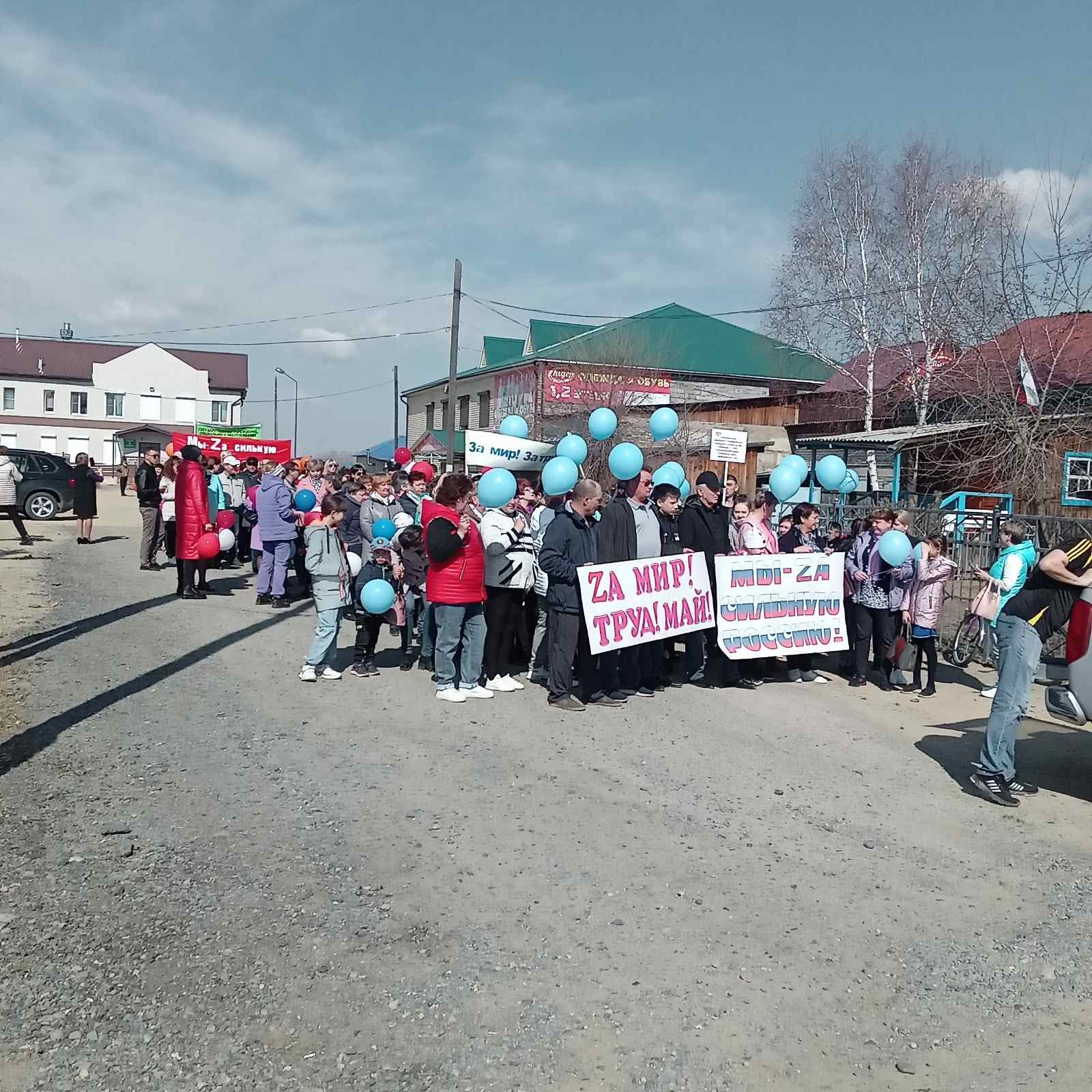 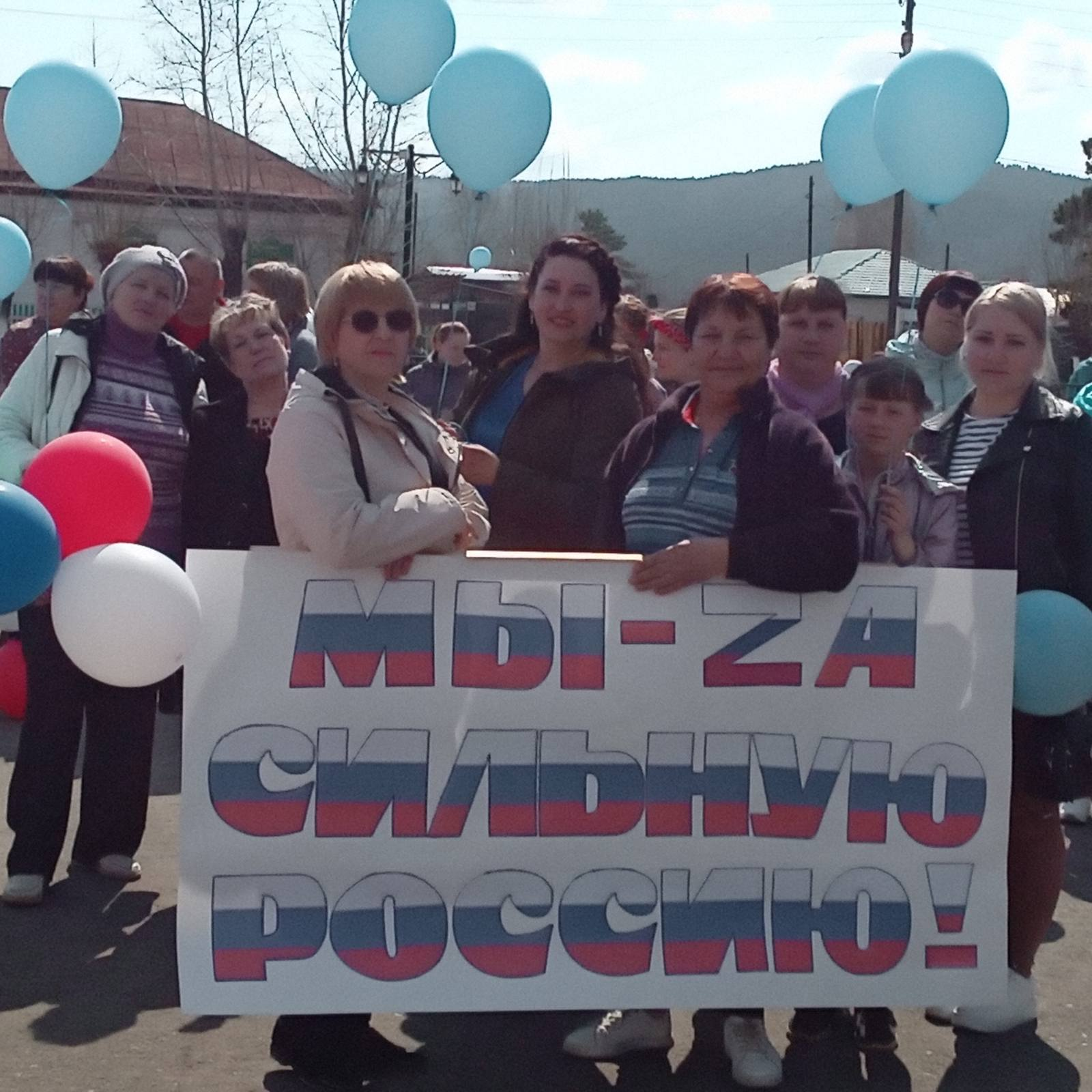 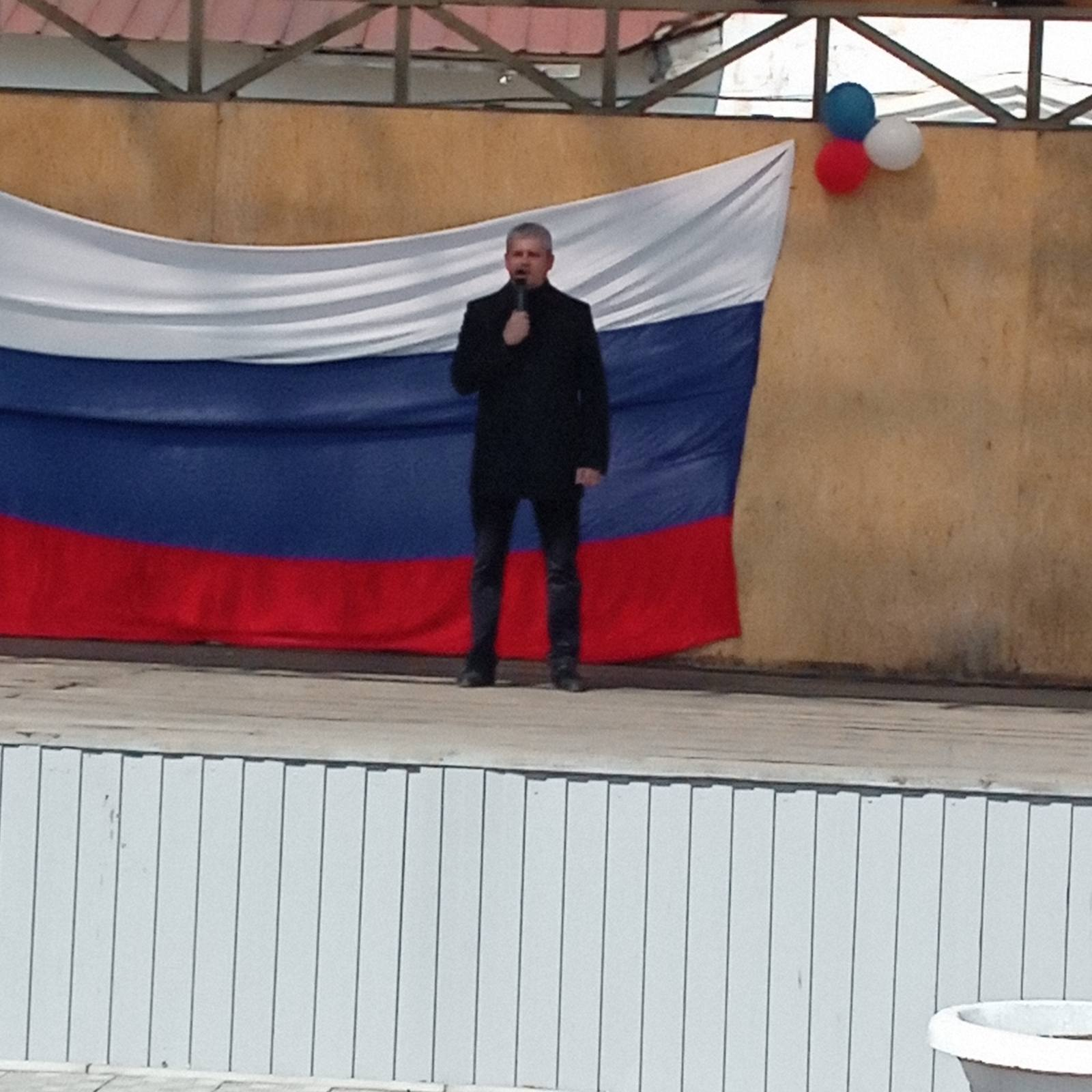 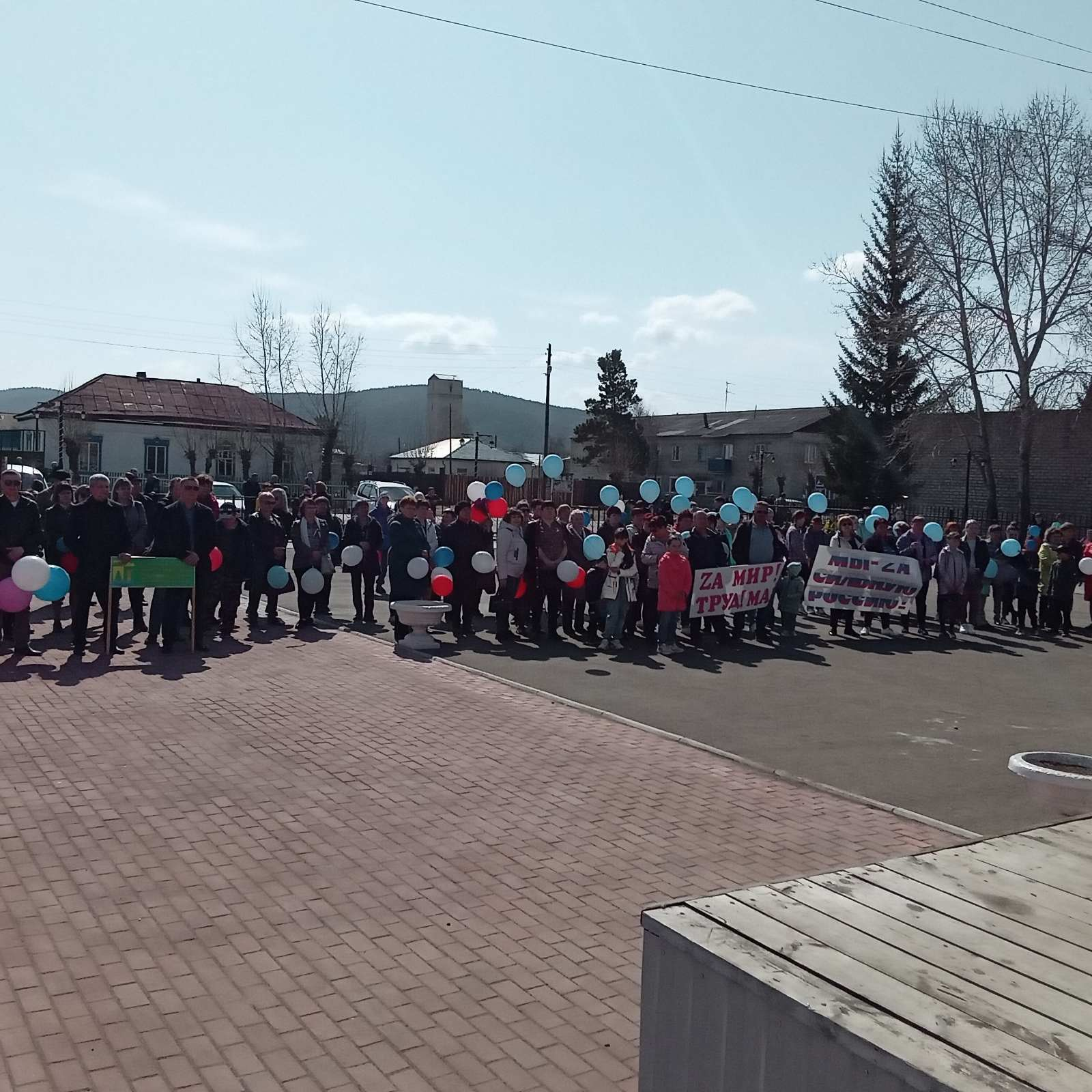 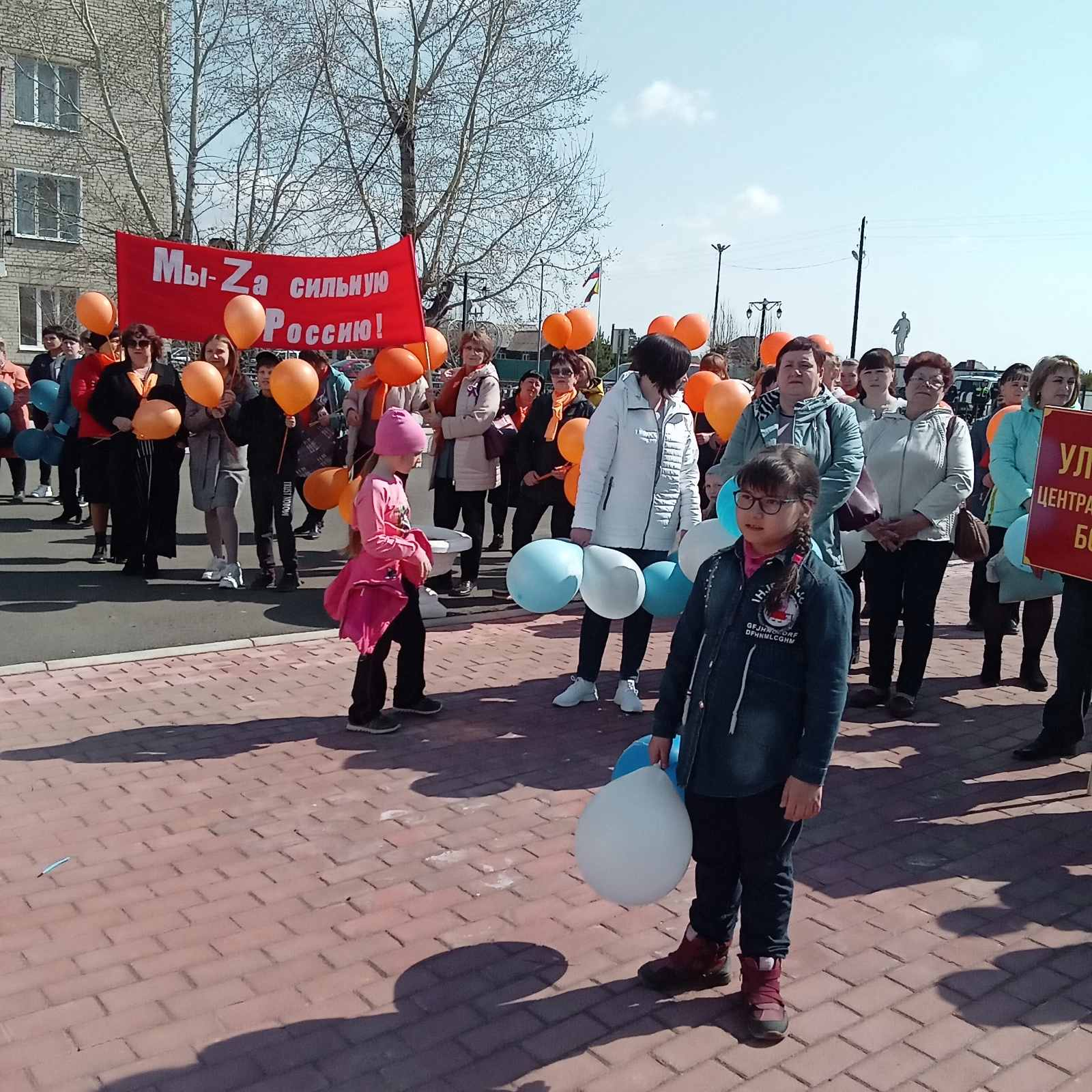 